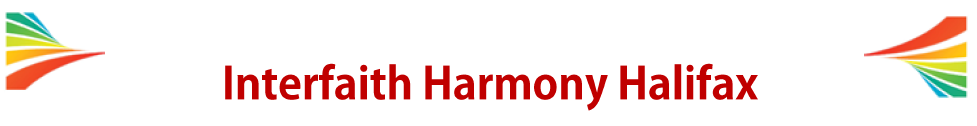 2023 Interfaith Harmony Week 
Forging a Mosaic 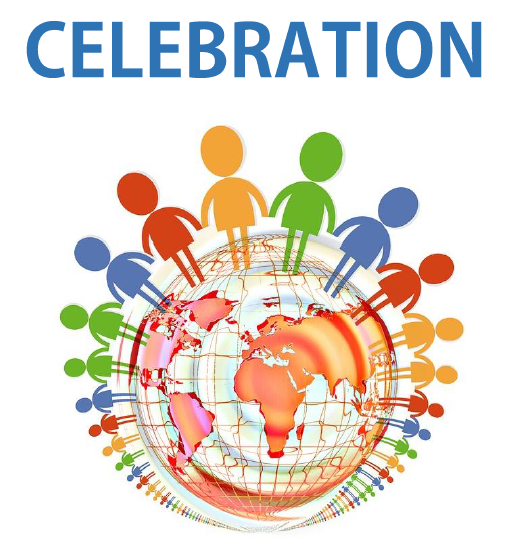 Sunday February 12th 2023Dalhousie Student Union Building 
McInnes Room, 6136 University Ave, Halifax 
2.00 pm – 4.00 pm 
All are Welcome
The Big Sing Video celebration on February 12th 2023 in Halifax
https://www.facebook.com/UNWorldInterfaithHarmony/videos/596734865193210
